29.2	KISWAHILI (102)29.2.1	Kiswahili Paper 1 (102/1)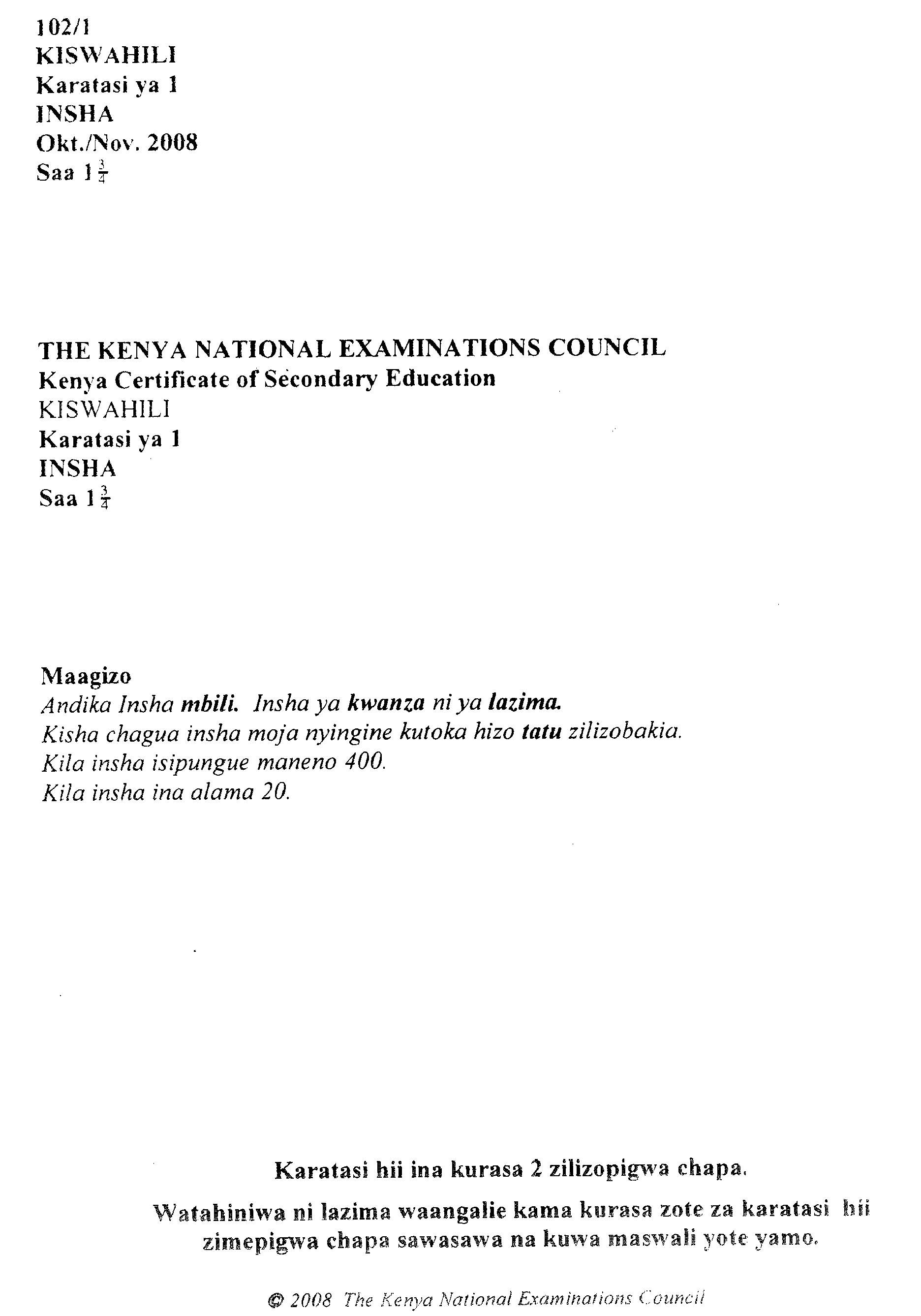 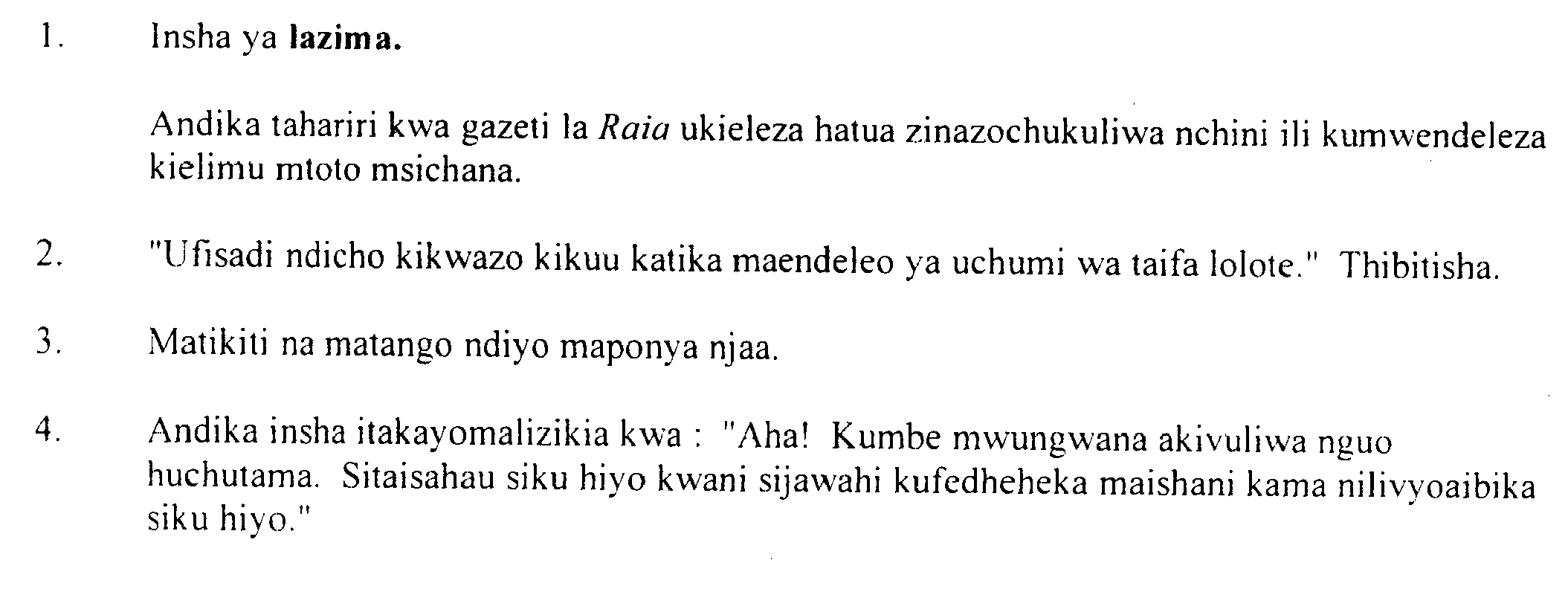 